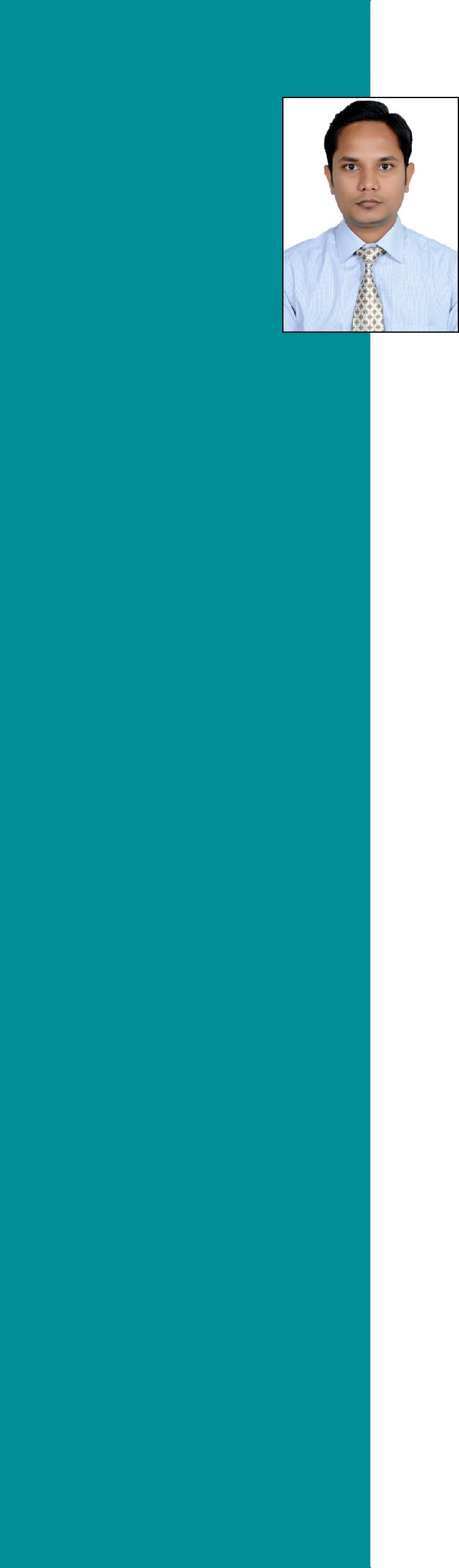 Deira, Dubai (UAE)ExperienceEducationShamshadShamshad.382059@2freemail.com To build my career with an accomplished organization and expand my knowledge and skills to contribute to the success of the organization and well being of the society.Assistant Store ManagerDomino's Pizza, Saudi ArabiaCoordinate daily customer service operations.Monitor and maintain store inventoryTrack the progress of weekly, monthly, quarterly and annual objectivesSupervise and motivate staff to perform their bestHandle complaints from customersSales RepresentativeShoppers Stop, IndiaGreet and direct customersProvide accurate information (e.g. product features, pricing and after-sales services)Answer customers’ questions about specific products/servicesConduct price and feature comparisons to facilitate purchasingSales RepresentativeSnehanjali Electronics, BoisarGreeting customers and showing them electrical items as per their needsDescribing features and benefits of products to customersExplaining about the warranty terms and conditions the items carry to customersHSCM K Junior college, Maharashtra BoardCoursesSkillsPersonal ProfileCertified in Maharashtra state certificate in information technology (MS-CIT)Easily adaptable to new situationsCommunicationInformation technology (general)Customer ServicesCross SellingProblem SolvingDate of birth	: 01-07-1992Language known	: English, Arabic, HindiNationality	: IndianMarital status	: UnmarriedMar 2016 - Feb 2018Jan 2014 - Nov 2015April 2011 - Nov 20132010